  НАЦИОНАЛЬНАЯ ВАТЕРПОЛЬНАЯ АССОЦИАЦИЯ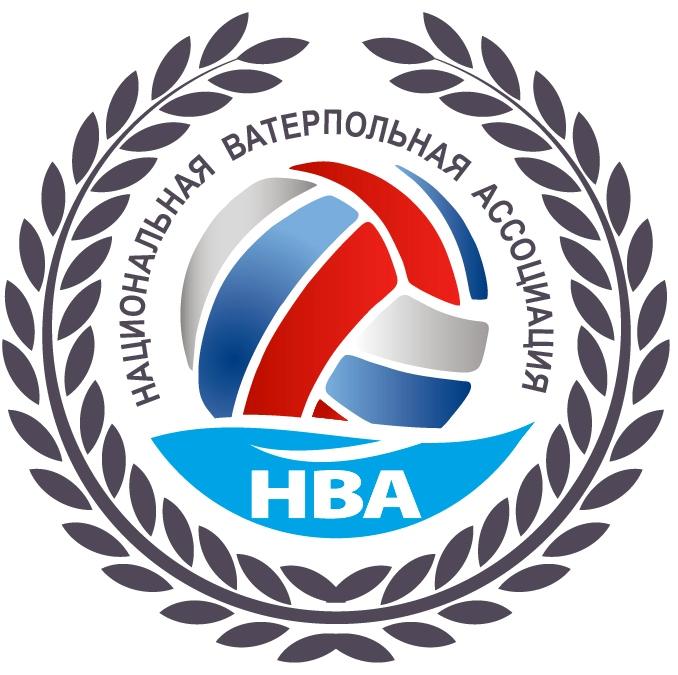       ЗАЯВКА на сезон Регулярный Чемпионат НВА 2021-22 гг.                                                                    г. Москва.Название команды ___Университет___ /__________________/ Тренер команды: Чекунов Игорь ФИОСпортивное звание, разрядДата рожденияПодпись и печать врача (руководитель команды.№ п/пФИОСпортивное звание, разрядДата рожденияПодпись и печать врача (руководитель команды.ФИОСпортивное звание, разрядДата рожденияПодпись и печать врача (руководитель команды.1Деев Дмитрий Алексеевич КМС 23.02.19932Чельцов Борис ВикторовичКМС15.05.19973Сагателян Арман Рафаелович КМС 23.01.19964Абрамов Андрей Андреевич КМС16.08.20015Шараментов Владимир Витальевич КМС 20.11.19886Вязанкин Иван АнтоновичКМС02.01.19947Телиженко Вячеслав ВладимировичКМС09.01.19958Никитин Антон Иванович КМС 23.05.19869Королев Владислав СергеевичКМС 01.02.199910Орлов Алексей Алексеевич КМС 27.03.199411Жукова Александра Николаевна КМС15.11.199512Добрякова Виктория Владимировна КМС30.04.199613Говердовский Вадим  Александрович КМС25.08.197114Азанов КМС15Гудничев Максим Владимирович КМС04.03.199516Гришанина Александра Максимовнаб/р26.05.199617Жукова София Николаевна б/р22.07.199118Русавский Евгений 19Вольфович Павел 20212223